NOTE – Latest version of deliverables are stored in the FG-AI4H collaboration area at https://extranet.itu.int/sites/itu-t/focusgroups/ai4h/SitePages/Deliverables.aspx. The page will be updated after each FG-AI4H meeting.Table 1 – Updated list of deliverables (L-005 plus updates)NOTES*	The document numbers indicated reflect the status as of the end of the e-meeting J. Colour codes indicate deliverable drafting status (as of the issuance of this document) as "active" (green) and "unclear whether active" (blue). Some links provided are to slide sets; these slide sets are not meant to be the deliverable documents, but rather a status update concerning progress of the respective deliverable. Documents in parenthesis are status updates, not a deliverable text.**	Acting editorPossible future Deliverables:Initial public version already available:____________________________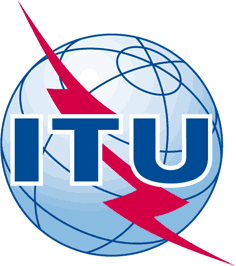 INTERNATIONAL TELECOMMUNICATION UNIONTELECOMMUNICATION
STANDARDIZATION SECTORSTUDY PERIOD 2017-2020INTERNATIONAL TELECOMMUNICATION UNIONTELECOMMUNICATION
STANDARDIZATION SECTORSTUDY PERIOD 2017-2020FG-AI4H-M-200FG-AI4H-M-200INTERNATIONAL TELECOMMUNICATION UNIONTELECOMMUNICATION
STANDARDIZATION SECTORSTUDY PERIOD 2017-2020INTERNATIONAL TELECOMMUNICATION UNIONTELECOMMUNICATION
STANDARDIZATION SECTORSTUDY PERIOD 2017-2020ITU-T Focus Group on AI for HealthITU-T Focus Group on AI for HealthINTERNATIONAL TELECOMMUNICATION UNIONTELECOMMUNICATION
STANDARDIZATION SECTORSTUDY PERIOD 2017-2020INTERNATIONAL TELECOMMUNICATION UNIONTELECOMMUNICATION
STANDARDIZATION SECTORSTUDY PERIOD 2017-2020Original: EnglishOriginal: EnglishWG(s):WG(s):PlenaryE-meeting, 28-30 September 2021E-meeting, 28-30 September 2021DOCUMENTDOCUMENTDOCUMENTDOCUMENTDOCUMENTSource:Source:TSBTSBTSBTitle:Title:List of FG-AI4H deliverables (as of 2021-09-30)List of FG-AI4H deliverables (as of 2021-09-30)List of FG-AI4H deliverables (as of 2021-09-30)Purpose:Purpose:AdminAdminAdminContact:Contact:Tel: +41-22-730-6805
Fax: +41-22-730-5853
E-mail: tsbfgai4h@itu.int Abstract:This document summarizes the current status of the planned deliverables for the ITU-T Focus Group on AI for health (FG-AI4H), based on the output list from the virtual meeting held 19-21 May 2021 and subsequent updates by the secretariat, based on feedback from editors. This summary is available in the document repository for this meeting as well as DEL00S in the FG-AI4H Deliverables page, although it is not itself a deliverable.No.DeliverableUpdated initial draft editorAvailability*0Overview of the FG-AI4H deliverablesShan Xu (CAICT, China)M-0440.1FG-AI4H terms and definitionsMarkus Wenzel (Fraunhofer HHI, Germany)M-032-R021AI4H ethics considerationsAndreas Reis (WHO)K-028
(K-028-A01)2Overview of regulatory considerations on artificial intelligence for healthJackie Ma (Fraunhofer HHI, Germany), Khair ElZarrad & Rose Purcell (FDA, USA)M-0522.1Mapping of IMDRF essential principles to AI for health softwareLuis Oala (Fraunhofer HHI, Germany), Pradeep Balachandran (Technical Consultant eHealth, India), Pat Baird (Philips, USA), Thomas Wiegand (Fraunhofer HHI, Germany)G-038, 
G-038-A012.2Good practices for health applications of machine learning: Considerations for manufacturers and regulatorsPradeep Balachandran (India) and Christian Johner (Johner Institut, Germany)M-0533AI4H requirement specificationsPradeep Balachandran (India)M-0374AI software life cycle specificationPat Baird (Philips, USA)J-033
(L-046)5Data specificationMarc Lecoultre (MLlab.AI, Switzerland)G-2055.1Data requirements[Marc Lecoultre (MLlab.AI, Switzerland)]**I-0445.2Data acquisition Rajaraman (Giri) Subramanian (Calligo Tech, India), Vishnu Ram (India)G-205-A025.3Data annotation specificationShan Xu (CAICT, China), Harpreet Singh (ICMR, India), Sebastian Bosse (Fraunhofer HHI, Germany)M-0455.4Training and test data specification Luis Oala (Fraunhofer HHI, Germany), Pradeep Balachandran (India)I-034
(L-045)5.5Data handling Marc Lecoultre (MLlab.AI, Switzerland)I-0455.6Data sharing practicesFerath Kherif (CHUV, Switzerland), Banusri Velpandian (ICMR, India), WHO Data TeamL-0446AI training best practices specificationXin Ming Sim and Stefan Winkler (AI Singapore)K-0377AI for health evaluation considerationsMarkus Wenzel (Fraunhofer HHI, Germany)M-0367.1AI4H evaluation process descriptionSheng Wu (WHO)G-207-A017.2AI technical test specificationAuss Abbood (Robert Koch Institute, Germany)I-027
(L-051)7.3Data and artificial intelligence assessment methods (DAISAM) referenceLuis Oala (Fraunhofer HHI, Germany)K-045
(L-052)7.4Clinical evaluation of AI for healthNaomi Lee (Lancet, UK), Eva Weicken (Fraunhofer HHI, Germany), Shubhanan Upadhyay (ADA Health, Germany)M-0408AI4H scale-up and adoptionSameer Pujari (WHO), Yu ZHAO and Javier Elkin [Previously: Robyn Whittaker (New Zealand)]–
(K-052)9AI4H applications and platformsManjeet Chalga (ICMR, India)L-0509.1Mobile applicationsKhondaker Mamun (UIU, Bangladesh), Manjeet Chalga (ICMR, India)I-0489.2Cloud-based AI applicationsKhondaker Mamun (UIU, Bangladesh)I-04910AI4H use cases: Topic description documentsEva Weicken (Fraunhofer HHI, Germany)M-03110.1Cardiovascular disease management (TG-Cardio)Benjamin Muthambi (Watif Health, South Africa)M-006-A0110.2Dermatology (TG-Derma)Weihong Huang (Xiangya Hospital Central South University, China)
NOTE – Maria Vasconcelos (Fraunhofer, Portugal) resigned from the role.M-007-A0110.3Diagnosis of bacterial infection and anti-microbial resistance (TG-Bacteria)Nada Malou (MSF, France)M-008-A0110.4Falls among the elderly (TG-Falls)Pierpaolo Palumbo (University of Bologna, Italy); Inês Sousa (Fraunhofer Portugal)M-012-A0110.5Histopathology (TG-Histo)Frederick Klauschen (LMU Munich & Charité Berlin, Germany)M-013-A0110.6Malaria detection (TG-Malaria)Rose Nakasi (Makerere University, Uganda)M-014-A0110.7Maternal and child health (TG-MCH)Raghu Dharmaraju (Wadhwani AI, India) and Alexandre Chiavegatto Filho (University of São Paulo, Brazil)M-015-A0110.8Neurological disorders (TG-Neuro)Marc Lecoultre (MLlab.AI, Switzerland)M-016-A0110.9Ophthalmology (TG-Ophthalmo)Arun Shroff (MedIndia)M-017-A0110.10Outbreak detection (TG-Outbreaks)Auss Abbood (Robert Koch Institute, Germany) and Stéphane Ghozzi (HZI, Germany)M-018-A0110.11Psychiatry (TG-Psy)Nicolas Langer (ETH Zurich, Switzerland)M-019-A0110.12AI for radiology (TG-Radiology)Darlington Ahiale Akogo (minoHealth AI Labs, Ghana)M-023-A0110.13Snakebite and snake identification (TG-Snake)Rafael Ruiz de Castaneda (UniGE, Switzerland)M-020-A0110.14Symptom assessment (TG-Symptom)Henry Hoffmann (Ada Health, Germany)M-021-A0110.15Tuberculosis (TG-TB)Manjula Singh (ICMR, India)M-022-A0110.16Volumetric chest CT (TG-DiagnosticCT)Kuan Chen (Infervision, China)M-009-A0110.17Dental diagnostics and digital dentistry (TG-Dental)Falk Schwendicke and Joachim Krois (Charité Berlin, Germany); Tarry Singh (deepkapha.ai, Netherlands)M-010-A0110.18Falsified Medicine (TG-FakeMed)Franck Verzefé (TrueSpec-Africa, DRC)M-011-A0110.19Primary and secondary diabetes prediction (TG-Diabetes)Andrés Valdivieso (Anastasia.ai, Chile)M-024-A0110.20AI for endoscopy (TG-Endoscopy)Jianrong Wu (Tencent Healthcare, China)M-025-A0110.21AI for musculoskeletal medicine (TG-MSK)Peter Grinbergs (EQL, UK), Yura Perov (UK)M-026-A0110.22AI for human reproduction and fertility (TG-Fertility)Susanna Brandi, Eleonora Lippolis, (Merck KGaA, Darmstadt, Germany)M-027-A0110.23AI in sanitation for public health (TG-Sanitation)Khahlil Louisy (Institute for Technology & Global Health, ITGH, US), Alexander Radunsky (ITGH, US)M-028-A0110.24AI for point-of care diagnostics (TG-POC)Nina Linder, University of Helsinki, FinlandM-029-A01No.DeliverableUpdated initial draft editorReference–Open Code Initiative reference software implementationMarc Lecoultre (MLlab.AI, Switzerland)K-043–Risk management in AI for healthPat Baird (Philips, USA)K-034 No.DeliverableEditor(s)ReferenceAHG-DT4HE Output 1Guidance on digital technologies for COVID health emergencyShan Xu (CAICT, China), Ana Riviere-Cinnamond (PAHO) K-042TG-Dental Output 1Artificial intelligence in dental research: A checklist for authors and reviewersFalk Schwendicke, Joachim Krois (Charité Berlin, Germany)M-004